	CIRRICULUM VITAE	NABUKERA.371789@2freemail.com 						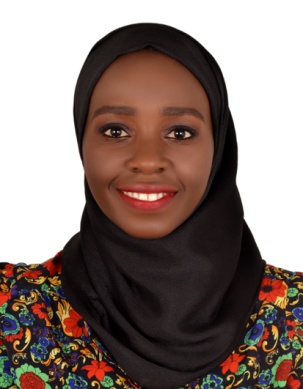 NAME: NABUKERA DATE OF BIRTH: 22 DECEMBER 1988EDUCATIONAL BACKGROUNDSKILLS PROFILECOMPUTER SKILLS; MICROSOFT WORD, EXCEL, ACCESS AND POWER POINTRESEARCH AND COMPILATION SKILLSTEAM WORKCOMMUNICATION SKILLSPOSITIONS OF RESPONSIBILITYASSISSTANT LEGAL ADVISOR TO THE ISLAMIC UNIVERSITY IN UGANDA- KAMPALA CAMPUS, GUILD GOVERNMENT 2010/2011WORKING EXPERIENCELEGAL ASSISTANT WITH MESSRS JS MAYANJA-NKANJI & CO. ADVOCATES: 2014-2017INTERESTSREADINGMEDITATINGLANGUAGES SPOKENENGLISHLUGANDAYEARINSISTUTION/SCHOOLAWARD2008/2009-2012/2013ISLAMIC UNIVERSITY IN UGANDABACHELOR OF LAWS2006-2007NABISUNSA GIRLS’ SCHOOLUGANDA ADVANCED CERTIFICATE OF EDUCATION2002-2005NABISUNSA GIRLS’ SCHOOLUGANDA CERTIFICATE OF EDUCATION1995-2001NAKASERO PRIMARY SCHOOLPRIMARY LEAVING EXAMINATIONS